Посвящение в студенты.В конце октября по традиции в колледже происходит посвящение в студенты. Ребята первых курсов готовят визитные карточки группы. А студенты из самоуправления разрабатывают праздничную программу. Как правило, оценивает выступающих администрация колледжа и студенты самоуправления. Таким образом происходит « боевое крещение» вновь вступивших в студенческий коллектив образовательной организации.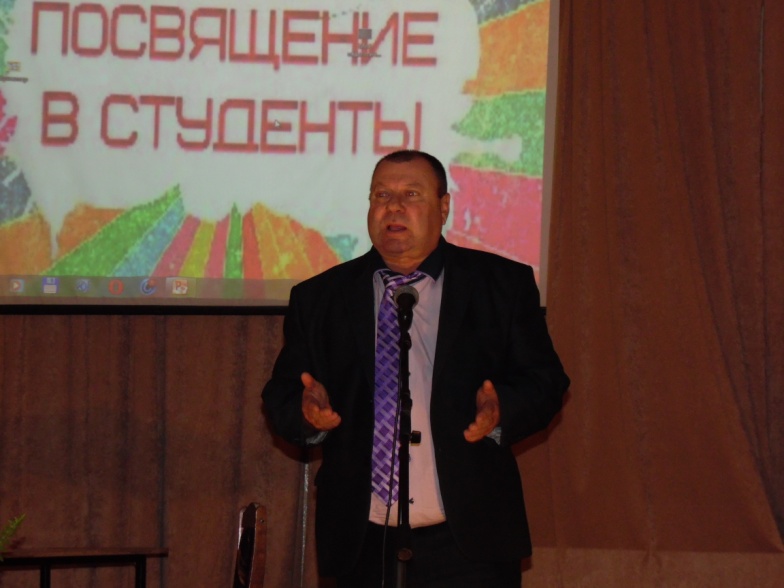 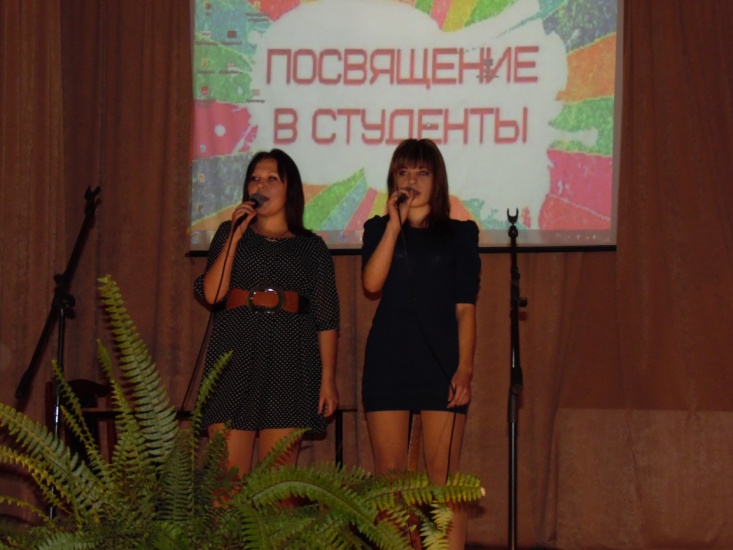 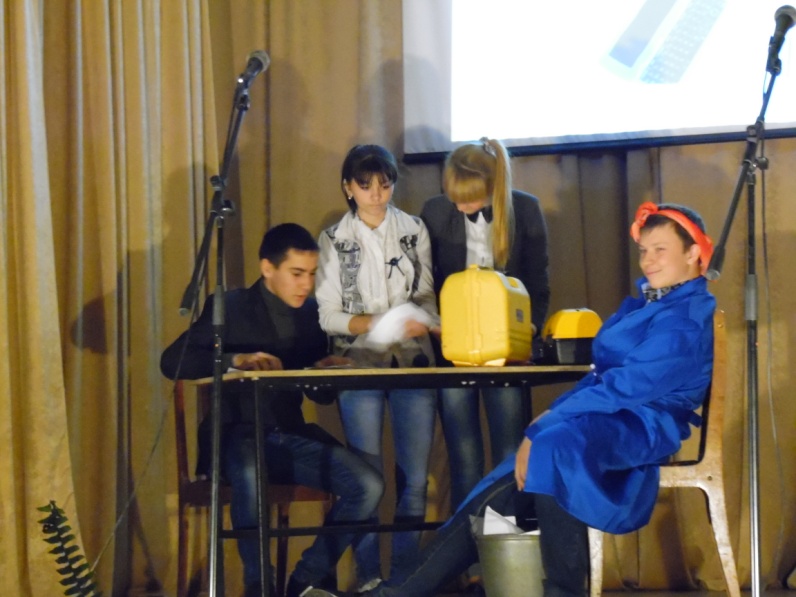 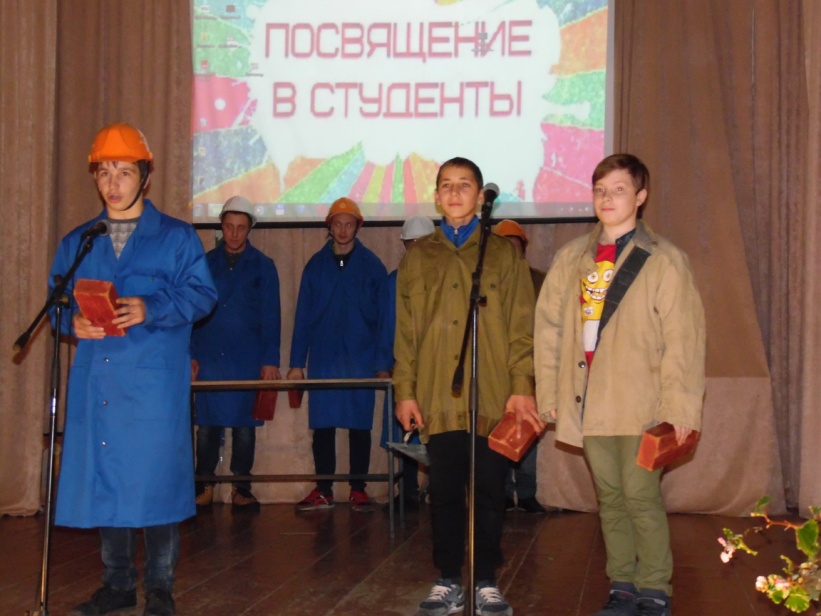 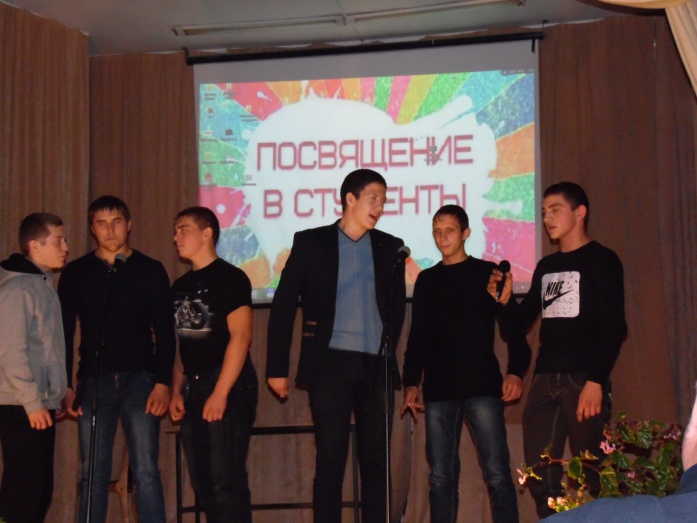 